Mitsubishi Lancer 1,5 В832 ТО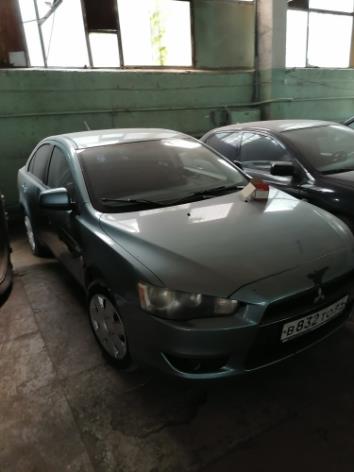 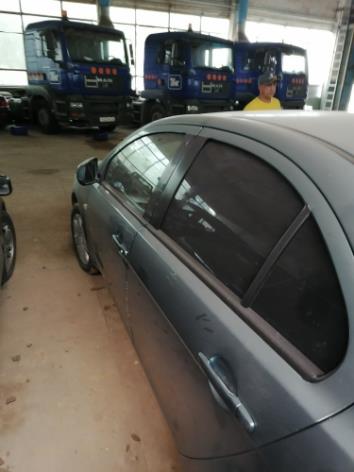 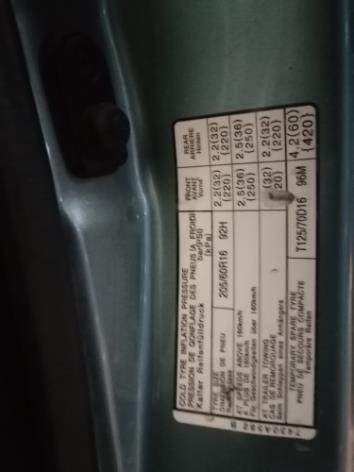 